Colegio Cristiano 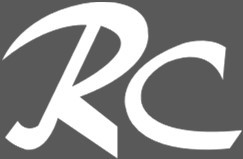 "Raymond Clark"Av. Brasil 1864Teléfonos: 4613430 - 4606354E-mail: raymondclarkdireccion@gmail.comraymondclarktesoreria@hotmail.comR.D. 1401LIMA - PERUFICHA DE INSCRIPCIÓNLima, _______   de   ___________________ del 20_____GRADO AL QUE POSTULAGRADO AL QUE POSTULAGRADO AL QUE POSTULAGRADO AL QUE POSTULAGRADO AL QUE POSTULAGRADO AL QUE POSTULAAÑO ACADÉMICOAÑO ACADÉMICOAÑO ACADÉMICOAÑO ACADÉMICOAÑO ACADÉMICOAÑO ACADÉMICOEjm: 1 añoEjm: 1 añoEjm: 1 añoEjm: 1 añoEjm: 1 añoEjm: 1 añoNIVEL ACADÉMICONIVEL ACADÉMICONIVEL ACADÉMICONIVEL ACADÉMICONIVEL ACADÉMICONIVEL ACADÉMICOEjm: SecundariaEjm: SecundariaEjm: SecundariaDATOS DEL POSTULANTEDATOS DEL POSTULANTEDATOS DEL POSTULANTEDATOS DEL POSTULANTEDATOS DEL POSTULANTEDATOS DEL POSTULANTEDATOS DEL POSTULANTEDATOS DEL POSTULANTEDATOS DEL POSTULANTEDATOS DEL POSTULANTEDATOS DEL POSTULANTEDATOS DEL POSTULANTEDATOS DEL POSTULANTEDATOS DEL POSTULANTEDATOS DEL POSTULANTEDATOS DEL POSTULANTEDATOS DEL POSTULANTEDATOS DEL POSTULANTEDATOS DEL POSTULANTEDATOS DEL POSTULANTEDATOS DEL POSTULANTEDATOS DEL POSTULANTEDATOS DEL POSTULANTEDATOS DEL POSTULANTEDATOS DEL POSTULANTEDATOS DEL POSTULANTEDATOS DEL POSTULANTEAPELLIDO PATERNOAPELLIDO PATERNOAPELLIDO PATERNOAPELLIDO PATERNOAPELLIDO PATERNOAPELLIDO PATERNOAPELLIDO MATERNOAPELLIDO MATERNOAPELLIDO MATERNOAPELLIDO MATERNOAPELLIDO MATERNOAPELLIDO MATERNOAPELLIDO MATERNOAPELLIDO MATERNONOMBRESNOMBRESNOMBRESNOMBRESNOMBRESNOMBRESNOMBRESNOMBRESNOMBRESNOMBRESNOMBRESNOMBRESNOMBRESFECHA DE NACIMIENTOFECHA DE NACIMIENTOFECHA DE NACIMIENTOFECHA DE NACIMIENTOFECHA DE NACIMIENTOLUGAR DE NACIMIENTOLUGAR DE NACIMIENTOLUGAR DE NACIMIENTOLUGAR DE NACIMIENTOLUGAR DE NACIMIENTOLUGAR DE NACIMIENTOLUGAR DE NACIMIENTOLUGAR DE NACIMIENTOLUGAR DE NACIMIENTOLUGAR DE NACIMIENTOLUGAR DE NACIMIENTOLUGAR DE NACIMIENTOLUGAR DE NACIMIENTOLUGAR DE NACIMIENTOLUGAR DE NACIMIENTOLUGAR DE NACIMIENTOLUGAR DE NACIMIENTOLUGAR DE NACIMIENTOLUGAR DE NACIMIENTOLUGAR DE NACIMIENTOLUGAR DE NACIMIENTOLUGAR DE NACIMIENTODÍADÍAMESAÑOAÑODEPARTAMENTODEPARTAMENTODEPARTAMENTODEPARTAMENTODEPARTAMENTODEPARTAMENTODEPARTAMENTOPROVINCIAPROVINCIAPROVINCIAPROVINCIAPROVINCIAPROVINCIAPROVINCIAPROVINCIADISTRITODISTRITODISTRITODISTRITODISTRITODISTRITODISTRITODNIDNIDNICARNET DE EXTRANJERIACARNET DE EXTRANJERIACARNET DE EXTRANJERIACARNET DE EXTRANJERIACARNET DE EXTRANJERIACARNET DE EXTRANJERIACARNET DE EXTRANJERIACARNET DE EXTRANJERIACARNET DE EXTRANJERIACARNET DE EXTRANJERIAEL ESTUDIANTE VIVE CONEL ESTUDIANTE VIVE CONEL ESTUDIANTE VIVE CONEL ESTUDIANTE VIVE CONPADREPADREPADREMADREMADREMADREAMBOSAMBOSAMBOSABUELOSABUELOSABUELOSABUELOSABUELOSOTROSOTROSOTROSOTROSSI MARCO LA OPCIÓN OTROS, ESPECIFICARSI MARCO LA OPCIÓN OTROS, ESPECIFICARSI MARCO LA OPCIÓN OTROS, ESPECIFICARSI MARCO LA OPCIÓN OTROS, ESPECIFICARSI MARCO LA OPCIÓN OTROS, ESPECIFICARSI MARCO LA OPCIÓN OTROS, ESPECIFICARSI MARCO LA OPCIÓN OTROS, ESPECIFICARSI MARCO LA OPCIÓN OTROS, ESPECIFICARDOMICILIO ACTUALDOMICILIO ACTUALDOMICILIO ACTUALDISTRITODISTRITODISTRITODISTRITODISTRITOTELF. DE CASATELF. DE CASATELF. DE CASAREFERENCIAREFERENCIAREFERENCIAREFERENCIACORREO ELECTRÓNICOCORREO ELECTRÓNICOCORREO ELECTRÓNICOCORREO ELECTRÓNICOCORREO ELECTRÓNICOC.E. DE PROCEDENCIAC.E. DE PROCEDENCIAC.E. DE PROCEDENCIAC.E. DE PROCEDENCIAC.E. DE PROCEDENCIATELÉFONOTELÉFONOTELÉFONOTELÉFONOTELÉFONOINFORMACIÓN GENERAL DE SALUD DEL ALUMNOINFORMACIÓN GENERAL DE SALUD DEL ALUMNOINFORMACIÓN GENERAL DE SALUD DEL ALUMNOINFORMACIÓN GENERAL DE SALUD DEL ALUMNOINFORMACIÓN GENERAL DE SALUD DEL ALUMNOINFORMACIÓN GENERAL DE SALUD DEL ALUMNOINFORMACIÓN GENERAL DE SALUD DEL ALUMNOINFORMACIÓN GENERAL DE SALUD DEL ALUMNOINFORMACIÓN GENERAL DE SALUD DEL ALUMNOINFORMACIÓN GENERAL DE SALUD DEL ALUMNOINFORMACIÓN GENERAL DE SALUD DEL ALUMNOINFORMACIÓN GENERAL DE SALUD DEL ALUMNOINFORMACIÓN GENERAL DE SALUD DEL ALUMNOINFORMACIÓN GENERAL DE SALUD DEL ALUMNOINFORMACIÓN GENERAL DE SALUD DEL ALUMNOINFORMACIÓN GENERAL DE SALUD DEL ALUMNOINFORMACIÓN GENERAL DE SALUD DEL ALUMNOINFORMACIÓN GENERAL DE SALUD DEL ALUMNOINFORMACIÓN GENERAL DE SALUD DEL ALUMNOINFORMACIÓN GENERAL DE SALUD DEL ALUMNOINFORMACIÓN GENERAL DE SALUD DEL ALUMNOINFORMACIÓN GENERAL DE SALUD DEL ALUMNOINFORMACIÓN GENERAL DE SALUD DEL ALUMNOINFORMACIÓN GENERAL DE SALUD DEL ALUMNOINFORMACIÓN GENERAL DE SALUD DEL ALUMNOINFORMACIÓN GENERAL DE SALUD DEL ALUMNOINFORMACIÓN GENERAL DE SALUD DEL ALUMNOENFERMEDADES QUE HA SUFRIDOENFERMEDADES QUE HA SUFRIDOENFERMEDADES QUE HA SUFRIDOENFERMEDADES QUE HA SUFRIDOENFERMEDADES QUE HA SUFRIDOENFERMEDADES QUE HA SUFRIDOENFERMEDADES QUE HA SUFRIDOPROBLEMAS DE LENGUAGE Y/O AUDICIÓNPROBLEMAS DE LENGUAGE Y/O AUDICIÓNPROBLEMAS DE LENGUAGE Y/O AUDICIÓNPROBLEMAS DE LENGUAGE Y/O AUDICIÓNPROBLEMAS DE LENGUAGE Y/O AUDICIÓNPROBLEMAS DE LENGUAGE Y/O AUDICIÓNPROBLEMAS DE LENGUAGE Y/O AUDICIÓNPROBLEMAS DE LENGUAGE Y/O AUDICIÓNPROBLEMAS DE LENGUAGE Y/O AUDICIÓNSINOPROBLEMAS VISUALESPROBLEMAS VISUALESPROBLEMAS VISUALESPROBLEMAS VISUALESPROBLEMAS VISUALESPROBLEMAS VISUALESPROBLEMAS VISUALESPROBLEMAS VISUALESPROBLEMAS VISUALESSINOOTROSOTROSOTROSTRATAMIENTO PSICOLÓGICOTRATAMIENTO PSICOLÓGICOTRATAMIENTO PSICOLÓGICOTRATAMIENTO PSICOLÓGICOTRATAMIENTO PSICOLÓGICOTRATAMIENTO PSICOLÓGICOSINO(EXPLIQUE EN LA PARTE INFERIOR DE SER POSITIVO)(EXPLIQUE EN LA PARTE INFERIOR DE SER POSITIVO)(EXPLIQUE EN LA PARTE INFERIOR DE SER POSITIVO)(EXPLIQUE EN LA PARTE INFERIOR DE SER POSITIVO)(EXPLIQUE EN LA PARTE INFERIOR DE SER POSITIVO)(EXPLIQUE EN LA PARTE INFERIOR DE SER POSITIVO)(EXPLIQUE EN LA PARTE INFERIOR DE SER POSITIVO)(EXPLIQUE EN LA PARTE INFERIOR DE SER POSITIVO)(EXPLIQUE EN LA PARTE INFERIOR DE SER POSITIVO)(EXPLIQUE EN LA PARTE INFERIOR DE SER POSITIVO)(EXPLIQUE EN LA PARTE INFERIOR DE SER POSITIVO)(EXPLIQUE EN LA PARTE INFERIOR DE SER POSITIVO)(EXPLIQUE EN LA PARTE INFERIOR DE SER POSITIVO)(EXPLIQUE EN LA PARTE INFERIOR DE SER POSITIVO)(EXPLIQUE EN LA PARTE INFERIOR DE SER POSITIVO)(EXPLIQUE EN LA PARTE INFERIOR DE SER POSITIVO)(EXPLIQUE EN LA PARTE INFERIOR DE SER POSITIVO)(EXPLIQUE EN LA PARTE INFERIOR DE SER POSITIVO)INFORMACIÓN GENERALINFORMACIÓN GENERALINFORMACIÓN GENERALINFORMACIÓN GENERALINFORMACIÓN GENERALINFORMACIÓN GENERALINFORMACIÓN GENERALINFORMACIÓN GENERALINFORMACIÓN GENERALINFORMACIÓN GENERALINFORMACIÓN GENERALINFORMACIÓN GENERALINFORMACIÓN GENERALINFORMACIÓN GENERALINFORMACIÓN GENERALINFORMACIÓN GENERALINFORMACIÓN GENERALINFORMACIÓN GENERALINFORMACIÓN GENERALINFORMACIÓN GENERALINFORMACIÓN GENERALINFORMACIÓN GENERALINFORMACIÓN GENERALINFORMACIÓN GENERALINFORMACIÓN GENERALINFORMACIÓN GENERALINFORMACIÓN GENERAL  a) ¿A través de que medio se informó del Colegio?  a) ¿A través de que medio se informó del Colegio?  a) ¿A través de que medio se informó del Colegio?  a) ¿A través de que medio se informó del Colegio?  a) ¿A través de que medio se informó del Colegio?  a) ¿A través de que medio se informó del Colegio?  a) ¿A través de que medio se informó del Colegio?  a) ¿A través de que medio se informó del Colegio?  a) ¿A través de que medio se informó del Colegio?  a) ¿A través de que medio se informó del Colegio?  a) ¿A través de que medio se informó del Colegio?  a) ¿A través de que medio se informó del Colegio?  a) ¿A través de que medio se informó del Colegio?  a) ¿A través de que medio se informó del Colegio?  a) ¿A través de que medio se informó del Colegio?  a) ¿A través de que medio se informó del Colegio?  a) ¿A través de que medio se informó del Colegio?  a) ¿A través de que medio se informó del Colegio?  a) ¿A través de que medio se informó del Colegio?  a) ¿A través de que medio se informó del Colegio?  a) ¿A través de que medio se informó del Colegio?  a) ¿A través de que medio se informó del Colegio?  a) ¿A través de que medio se informó del Colegio?  a) ¿A través de que medio se informó del Colegio?  a) ¿A través de que medio se informó del Colegio?  a) ¿A través de que medio se informó del Colegio?  a) ¿A través de que medio se informó del Colegio?GUÍA TELEFÓNICAGUÍA TELEFÓNICAGUÍA TELEFÓNICAAMIGOSAMIGOSAMIGOSVOLANTESVOLANTESVOLANTESLETREROSLETREROSLETREROSRADIORADIORADIORADIORADIOREVISTASREVISTASREVISTASREVISTAS  b) ¿Qué factor Contribuyó en su decisión de inscribirlo en nuestra Institución?  (EXPLIQUE EN LA PARTE INFERIOR)  b) ¿Qué factor Contribuyó en su decisión de inscribirlo en nuestra Institución?  (EXPLIQUE EN LA PARTE INFERIOR)  b) ¿Qué factor Contribuyó en su decisión de inscribirlo en nuestra Institución?  (EXPLIQUE EN LA PARTE INFERIOR)  b) ¿Qué factor Contribuyó en su decisión de inscribirlo en nuestra Institución?  (EXPLIQUE EN LA PARTE INFERIOR)  b) ¿Qué factor Contribuyó en su decisión de inscribirlo en nuestra Institución?  (EXPLIQUE EN LA PARTE INFERIOR)  b) ¿Qué factor Contribuyó en su decisión de inscribirlo en nuestra Institución?  (EXPLIQUE EN LA PARTE INFERIOR)  b) ¿Qué factor Contribuyó en su decisión de inscribirlo en nuestra Institución?  (EXPLIQUE EN LA PARTE INFERIOR)  b) ¿Qué factor Contribuyó en su decisión de inscribirlo en nuestra Institución?  (EXPLIQUE EN LA PARTE INFERIOR)  b) ¿Qué factor Contribuyó en su decisión de inscribirlo en nuestra Institución?  (EXPLIQUE EN LA PARTE INFERIOR)  b) ¿Qué factor Contribuyó en su decisión de inscribirlo en nuestra Institución?  (EXPLIQUE EN LA PARTE INFERIOR)  b) ¿Qué factor Contribuyó en su decisión de inscribirlo en nuestra Institución?  (EXPLIQUE EN LA PARTE INFERIOR)  b) ¿Qué factor Contribuyó en su decisión de inscribirlo en nuestra Institución?  (EXPLIQUE EN LA PARTE INFERIOR)  b) ¿Qué factor Contribuyó en su decisión de inscribirlo en nuestra Institución?  (EXPLIQUE EN LA PARTE INFERIOR)  b) ¿Qué factor Contribuyó en su decisión de inscribirlo en nuestra Institución?  (EXPLIQUE EN LA PARTE INFERIOR)  b) ¿Qué factor Contribuyó en su decisión de inscribirlo en nuestra Institución?  (EXPLIQUE EN LA PARTE INFERIOR)  b) ¿Qué factor Contribuyó en su decisión de inscribirlo en nuestra Institución?  (EXPLIQUE EN LA PARTE INFERIOR)  b) ¿Qué factor Contribuyó en su decisión de inscribirlo en nuestra Institución?  (EXPLIQUE EN LA PARTE INFERIOR)  b) ¿Qué factor Contribuyó en su decisión de inscribirlo en nuestra Institución?  (EXPLIQUE EN LA PARTE INFERIOR)  b) ¿Qué factor Contribuyó en su decisión de inscribirlo en nuestra Institución?  (EXPLIQUE EN LA PARTE INFERIOR)  b) ¿Qué factor Contribuyó en su decisión de inscribirlo en nuestra Institución?  (EXPLIQUE EN LA PARTE INFERIOR)  b) ¿Qué factor Contribuyó en su decisión de inscribirlo en nuestra Institución?  (EXPLIQUE EN LA PARTE INFERIOR)  b) ¿Qué factor Contribuyó en su decisión de inscribirlo en nuestra Institución?  (EXPLIQUE EN LA PARTE INFERIOR)  b) ¿Qué factor Contribuyó en su decisión de inscribirlo en nuestra Institución?  (EXPLIQUE EN LA PARTE INFERIOR)  b) ¿Qué factor Contribuyó en su decisión de inscribirlo en nuestra Institución?  (EXPLIQUE EN LA PARTE INFERIOR)  b) ¿Qué factor Contribuyó en su decisión de inscribirlo en nuestra Institución?  (EXPLIQUE EN LA PARTE INFERIOR)  b) ¿Qué factor Contribuyó en su decisión de inscribirlo en nuestra Institución?  (EXPLIQUE EN LA PARTE INFERIOR)  b) ¿Qué factor Contribuyó en su decisión de inscribirlo en nuestra Institución?  (EXPLIQUE EN LA PARTE INFERIOR)DATOS DE LA FAMILIADATOS DE LA FAMILIADATOS DE LA FAMILIADATOS DE LA FAMILIADATOS DE LA FAMILIADATOS DE LA FAMILIADATOS DE LA FAMILIADATOS DE LA FAMILIADATOS DE LA FAMILIADATOS DE LA FAMILIADATOS DE LA FAMILIADATOS DE LA FAMILIADATOS DE LA FAMILIADATOS DE LA FAMILIADATOS DE LA FAMILIADATOS DE LA FAMILIADATOS DE LA FAMILIADATOS DE LA FAMILIADATOS DE LA FAMILIADATOS DE LA FAMILIADATOS DE LA FAMILIADATOS DE LA FAMILIADATOS DE LA FAMILIADATOS DE LA FAMILIADATOS DE LA FAMILIADATOS DE LA FAMILIAESTADO CIVIL DE LOS PADRESESTADO CIVIL DE LOS PADRESESTADO CIVIL DE LOS PADRESESTADO CIVIL DE LOS PADRESESTADO CIVIL DE LOS PADRESESTADO CIVIL DE LOS PADRESRELIGIÓNRELIGIÓNNOMBRE DE LA IGLESIANOMBRE DE LA IGLESIANOMBRE DE LA IGLESIANOMBRE DE LA IGLESIANOMBRE DE LA IGLESIANOMBRE DE LA IGLESIAPADREAPELLIDOS Y NOMBRESAPELLIDOS Y NOMBRESAPELLIDOS Y NOMBRESAPELLIDOS Y NOMBRESAPELLIDOS Y NOMBRESAPELLIDOS Y NOMBRESPADREFECHA DE NACIMIENTOFECHA DE NACIMIENTOFECHA DE NACIMIENTOFECHA DE NACIMIENTOFECHA DE NACIMIENTOFECHA DE NACIMIENTOTE   LEFONOSPADREDNI O CARNET DE EXTRAJERIADNI O CARNET DE EXTRAJERIADNI O CARNET DE EXTRAJERIADNI O CARNET DE EXTRAJERIADNI O CARNET DE EXTRAJERIADNI O CARNET DE EXTRAJERIATE   LEFONOSPADREGRADO DE INSTRUCCIÓNGRADO DE INSTRUCCIÓNGRADO DE INSTRUCCIÓNGRADO DE INSTRUCCIÓNGRADO DE INSTRUCCIÓNGRADO DE INSTRUCCIÓNTE   LEFONOSPADREPROFESIÓN U OCUPACIÓNPROFESIÓN U OCUPACIÓNPROFESIÓN U OCUPACIÓNPROFESIÓN U OCUPACIÓNPROFESIÓN U OCUPACIÓNPROFESIÓN U OCUPACIÓNTE   LEFONOSPADRECENTRO DE TRABAJOCENTRO DE TRABAJORAZÓN SOCIALRAZÓN SOCIALRAZÓN SOCIALRAZÓN SOCIALTE   LEFONOSPADRECENTRO DE TRABAJOCENTRO DE TRABAJOCARGOCARGOCARGOCARGOTE   LEFONOSPADRECENTRO DE TRABAJOCENTRO DE TRABAJODIRECCIÓNDIRECCIÓNDIRECCIÓNDIRECCIÓNTE   LEFONOSPADREE-MailE-MailE-MailE-MailE-MailE-MailMADREAPELLIDOS Y NOMBRESAPELLIDOS Y NOMBRESAPELLIDOS Y NOMBRESAPELLIDOS Y NOMBRESAPELLIDOS Y NOMBRESAPELLIDOS Y NOMBRESMADREFECHA DE NACIMIENTOFECHA DE NACIMIENTOFECHA DE NACIMIENTOFECHA DE NACIMIENTOFECHA DE NACIMIENTOFECHA DE NACIMIENTOTE   LEFONOSMADREDNI O CARNET DE EXTRAJERIADNI O CARNET DE EXTRAJERIADNI O CARNET DE EXTRAJERIADNI O CARNET DE EXTRAJERIADNI O CARNET DE EXTRAJERIADNI O CARNET DE EXTRAJERIATE   LEFONOSMADREGRADO DE INSTRUCCIÓNGRADO DE INSTRUCCIÓNGRADO DE INSTRUCCIÓNGRADO DE INSTRUCCIÓNGRADO DE INSTRUCCIÓNGRADO DE INSTRUCCIÓNTE   LEFONOSMADREPROFESIÓN U OCUPACIÓNPROFESIÓN U OCUPACIÓNPROFESIÓN U OCUPACIÓNPROFESIÓN U OCUPACIÓNPROFESIÓN U OCUPACIÓNPROFESIÓN U OCUPACIÓNTE   LEFONOSMADRECENTRO DE TRABAJOCENTRO DE TRABAJORAZÓN SOCIALRAZÓN SOCIALRAZÓN SOCIALRAZÓN SOCIALTE   LEFONOSMADRECENTRO DE TRABAJOCENTRO DE TRABAJOCARGOCARGOCARGOCARGOTE   LEFONOSMADRECENTRO DE TRABAJOCENTRO DE TRABAJODIRECCIÓNDIRECCIÓNDIRECCIÓNDIRECCIÓNTE   LEFONOSMADREE-MailE-MailE-MailE-MailAPODERADOAPELLIDOS Y NOMBRESAPELLIDOS Y NOMBRESAPELLIDOS Y NOMBRESAPELLIDOS Y NOMBRESAPELLIDOS Y NOMBRESAPELLIDOS Y NOMBRESAPODERADOFECHA DE NACIMIENTOFECHA DE NACIMIENTOFECHA DE NACIMIENTOFECHA DE NACIMIENTOFECHA DE NACIMIENTOFECHA DE NACIMIENTOTELEFONOSAPODERADODNI O CARNET DE EXTRAJERIADNI O CARNET DE EXTRAJERIADNI O CARNET DE EXTRAJERIADNI O CARNET DE EXTRAJERIADNI O CARNET DE EXTRAJERIADNI O CARNET DE EXTRAJERIATELEFONOSAPODERADOGRADO DE INSTRUCCIÓNGRADO DE INSTRUCCIÓNGRADO DE INSTRUCCIÓNGRADO DE INSTRUCCIÓNGRADO DE INSTRUCCIÓNGRADO DE INSTRUCCIÓNTELEFONOSAPODERADOPROFESIÓN U OCUPACIÓNPROFESIÓN U OCUPACIÓNPROFESIÓN U OCUPACIÓNPROFESIÓN U OCUPACIÓNPROFESIÓN U OCUPACIÓNPROFESIÓN U OCUPACIÓNTELEFONOSAPODERADOCENTRO DE TRABAJOCENTRO DE TRABAJORAZÓN SOCIALRAZÓN SOCIALRAZÓN SOCIALRAZÓN SOCIALTELEFONOSAPODERADOCENTRO DE TRABAJOCENTRO DE TRABAJOCARGOCARGOCARGOCARGOTELEFONOSAPODERADOCENTRO DE TRABAJOCENTRO DE TRABAJODIRECCIÓNDIRECCIÓNDIRECCIÓNDIRECCIÓNTELEFONOSAPODERADOE-MailE-MailE-MailE-MailNÚMERO DE HIJOSNÚMERO DE HIJOSNÚMERO DE HIJOSNÚMERO DE HIJOSNÚMERO ENTRE HERMANOSNÚMERO ENTRE HERMANOSNÚMERO ENTRE HERMANOSNÚMERO ENTRE HERMANOSNÚMERO ENTRE HERMANOSNÚMERO ENTRE HERMANOSNÚMERO ENTRE HERMANOSNÚMERO ENTRE HERMANOSHERMANOS DEL ESTUDIANTEHERMANOS DEL ESTUDIANTEHERMANOS DEL ESTUDIANTEHERMANOS DEL ESTUDIANTEHERMANOS DEL ESTUDIANTEHERMANOS DEL ESTUDIANTEHERMANOS DEL ESTUDIANTEHERMANOS DEL ESTUDIANTEHERMANOS DEL ESTUDIANTEHERMANOS DEL ESTUDIANTEHERMANOS DEL ESTUDIANTEHERMANOS DEL ESTUDIANTEHERMANOS DEL ESTUDIANTEHERMANOS DEL ESTUDIANTEHERMANOS DEL ESTUDIANTEHERMANOS DEL ESTUDIANTENOMBRESNOMBRESNOMBRESNOMBRESEDADEDADEDADEDADCENTRO DE ESTUDIOSCENTRO DE ESTUDIOSCENTRO DE ESTUDIOSCENTRO DE ESTUDIOSCENTRO DE ESTUDIOSCENTRO DE ESTUDIOSCENTRO DE ESTUDIOSCENTRO DE ESTUDIOSCENTRO DE ESTUDIOSCENTRO DE ESTUDIOSGRADO O CICLOGRADO O CICLOGRADO O CICLOGRADO O CICLOGRADO O CICLOGRADO O CICLO